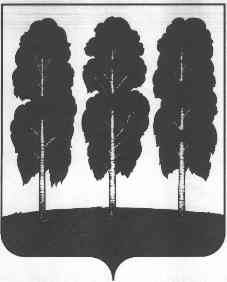 ПРЕДСЕДАТЕЛЬ ДУМЫ БЕРЕЗОВСКОГО РАЙОНАХАНТЫ-МАНСИЙСКОГО АВТОНОМНОГО ОКРУГА - ЮГРЫПОСТАНОВЛЕНИЕот 11  июля 2023 года        						                               № 23пгт. БерезовоВ целях приведения нормативного правового акта председателя Думы Березовского района в соответствие с действующим законодательством:1.  Внести в  постановление  председателя Думы Березовского района от 22 декабря 2021 года № 28 «Об утверждении Положения о сообщении лицами, замещающими должности муниципальной службы в Думе Березовского района о получении подарка в связи с протокольными мероприятиями, служебными командировками и другими официальными мероприятиями, участие в которых связано с исполнением служебных (должностных) обязанностей, сдаче и оценке подарка, реализации (выкупе) и зачислении средств, вырученных от его реализации»  следующие изменения:1.1. преамбулу постановления изложить в следующей редакции:«В целях реализации пункта 5 части 1 статьи 14 Федерального закона от 02 марта 2007 года  № 25-ФЗ «О муниципальной службе в Российской Федерации»:»;1.2. в приложении к постановлению:1.2.1. пункт 9 после слов «Сведения о рыночной цене подтверждаются документально» дополнить словами «, а при невозможности документального подтверждения экспертным путем.» ;1.2.1. пункт 13 дополнить абзацем вторым следующего содержания:«В случае если в отношении подарка, изготовленного из драгоценных металлов и (или) драгоценных камней, не поступило от лиц, замещающих должности муниципальных служащих заявление, указанное в пункте 12 настоящего положения, либо в случае отказа указанных лиц от выкупа такого подарка подарок, изготовленный из драгоценных металлов и (или) драгоценных камней, подлежит передаче отделом по бухгалтерскому учету и отчетности в федеральное казенное учреждение «Государственное учреждение по формированию Государственного фонда драгоценных металлов и драгоценных камней Российской Федерации, хранению, отпуску и использованию драгоценных металлов и драгоценных камней (Гохран России) при Министерстве финансов Российской Федерации» для зачисления в Государственный фонд драгоценных металлов и драгоценных камней Российской Федерации.».2. Опубликовать настоящее постановление в газете «Жизнь Югры» и разместить на официальном веб-сайте органов местного самоуправления Березовского района.	3. Настоящее постановление вступает в силу после его официального опубликования.Председатель ДумыБерезовского района                                                                                      З.Р. КаневаПроектПРЕДСЕДАТЕЛЬ ДУМЫ БЕРЕЗОВСКОГО РАЙОНАХАНТЫ-МАНСИЙСКОГО АВТОНОМНОГО ОКРУГА - ЮГРЫПОСТАНОВЛЕНИЕот            июня 2023 года        						                           № пгт. БерезовоВ целях приведения нормативного правового акта председателя Думы Березовского района в соответствие с действующим законодательством:1.  Внести в  постановление  председателя Думы Березовского района от 22.12.2022 № 28 «Об утверждении Положения о сообщении лицами, замещающими должности муниципальной службы в Думе Березовского района о получении подарка в связи с протокольными мероприятиями, служебными командировками и другими официальными мероприятиями, участие в которых связано с исполнением служебных (должностных) обязанностей, сдаче и оценке подарка, реализации (выкупе) и зачислении средств, вырученных от его реализации»  следующие изменения:1.1. преамбулу постановления изложить в следующей редакции:«В целях реализации пункта 5 части 1 статьи 14 Федерального закона от 02.03.2007 N 25-ФЗ «О муниципальной службе в Российской Федерации:»;1.2. в приложении к постановлению:1.2.1. пункт 9 после слов «Сведения о рыночной цене подтверждаются документально» дополнить словами «,а при невозможности документального подтверждения экспертным путем» ;1.2.1. пункт 13 дополнить абзацем вторым следующего содержания:«В случае если в отношении подарка, изготовленного из драгоценных металлов и (или) драгоценных камней, не поступило от лиц, замещающих должности муниципальных служащих заявление, указанное в пункте 12 настоящего положения, либо в случае отказа указанных лиц от выкупа такого подарка подарок, изготовленный из драгоценных металлов и (или) драгоценных камней, подлежит передаче отделом по бухгалтерскому учету и отчетности в федеральное казенное учреждение "Государственное учреждение по формированию Государственного фонда драгоценных металлов и драгоценных камней Российской Федерации, хранению, отпуску и использованию драгоценных металлов и драгоценных камней (Гохран России) при Министерстве финансов Российской Федерации" для зачисления в Государственный фонд драгоценных металлов и драгоценных камней Российской Федерации.».2. Опубликовать настоящее постановление в газете «Жизнь Югры» и разместить на официальном веб-сайте органов местного самоуправления Березовского района.	3. Настоящее постановление вступает в силу после его официального опубликования.Председатель ДумыБерезовского района                                                                                      З.Р. КаневаО внесении изменений в постановление председателя Думы Березовского района от 22 декабря 2021 года № 28 «Об утверждении Положения о сообщении лицами, замещающими должности муниципальной службы в Думе Березовского района о получении подарка в связи с протокольными мероприятиями, служебными командировками и другими официальными мероприятиями, участие в которых связано с исполнением служебных (должностных) обязанностей, сдаче и оценке подарка, реализации (выкупе) и зачислении средств, вырученных от его реализации»О внесении изменений в постановление председателя Думы Березовского района от 22.12.2021 № 28 «Об утверждении Положения о сообщении лицами, замещающими должности муниципальной службы в Думе Березовского района о получении подарка в связи с протокольными мероприятиями, служебными командировками и другими официальными мероприятиями, участие в которых связано с исполнением служебных (должностных) обязанностей, сдаче и оценке подарка, реализации (выкупе) и зачислении средств, вырученных от его реализации»